第一次面试考场交通指引自驾导航搜索：佛山市南海区发展和改革局（佛山市南海区桂城街道南新五路27号南粮大厦）周边停车推荐：南海印象汇、德宝酒店、南新五路路侧停车位等。公共交通地铁：广佛地铁：桂城站D2出口南海印象汇。公交：南海邮电局、经委大厦等步行500-700米。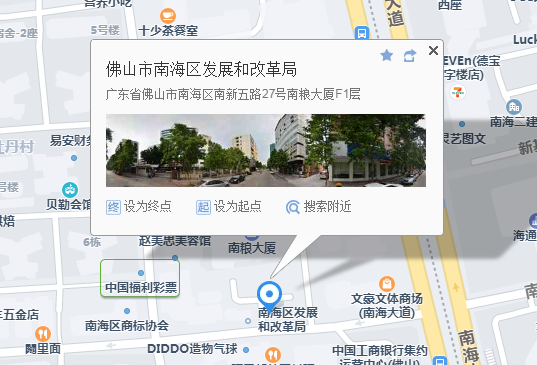 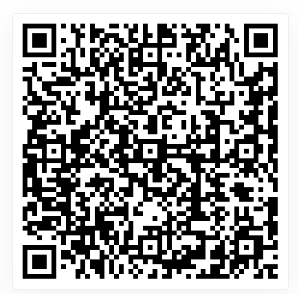 